ПОСТАНОВЛЕНИЕот 12.12.2018 г. № 673а.  ХакуринохабльО подготовке проектов внесения изменений в Правила землепользования и застройки муниципальных образований «Мамхегское сельское поселение», «Джеракайское сельское поселение», «Хатажукайское сельское поселение», «Дукмасовское сельское поселение»В соответствии со статьями 30-36 Градостроительного кодекса Российской Федерации глава администрации МО «Шовгеновский район» п о с т а н о в л я ю:Комиссии по подготовке внесения изменений в Правила землепользования и застройки муниципальных образований начать работы по подготовке проекта внесения изменений в Правила землепользования и застройки муниципальных образований «Мамхегское сельское поселение», «Джеракайское сельское поселение», «Хатажукайское сельское поселение», «Дукмасовское сельское поселение».Установить срок 6 месяцев для разработки проектов внесения изменений в Правила землепользования и застройки муниципальных образований «Мамхегское сельское поселение», «Джеракайское сельское поселение», «Хатажукайское сельское поселение», «Дукмасовское сельское поселение».Опубликовать настоящее постановление в газете «Заря» и разместить на официальном сайте муниципального образования в сети Интернет.Контроль за выполнением настоящего постановления возложить на начальника отдела архитектуры и градостроительства администрации МО «Шовгеновский район».Настоящее постановление вступает в силу со дня его опубликования.РЕСПУБЛИКА АДЫГЕЯ Администрация муниципального образования «Шовгеновский район»     385440, аул Хакуринохабль,  ул.Шовгенова, 9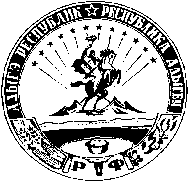 АДЫГЭ РЕСПУБЛИК Муниципальнэ образованиеу «Шэуджэн район» иадминистрацие                 385440, къ. Хьакурынэхьабл,  ур.Шэуджэным ыцI, 9